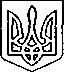 Щасливцевська  сільська  радаВиконавчий  комітетРІШЕННЯ15.05.2019 р.					№ 69Про можливість розміщеннятимчасових споруд для провадженняпідприємницької діяльностіРозглянувши заяви суб’єктів підприємницької діяльності щодо можливості розміщення тимчасових споруд для провадження підприємницької діяльності та надані документи, керуючись ст. 28, п.4 Закону України «Про регулювання містобудівної діяльності», ст.30, 31 Закону України «Про місцеве самоврядування в Україні», ВИРІШИВ: 1. Погодити розміщення тимчасових споруд терміном до 31 грудня 2019 року:1.1. ФОП *** на розміщення двох тимчасових споруд для провадження підприємницької діяльності розміром 6,0х2,3м та 4,9х1,3м з літнім майданчиком за адресою: на території ОК «Меліоратор» по вул.. Набережна, *** в с. Генічеська Гірка Генічеського району Херсонської області.1.2. ФОП *** на розміщення стаціонарної тимчасової споруди для провадження підприємницької діяльності (павільйону з розміщенням в ньому кафе) площею 21,25м2 за адресою: на території Щасливцевської сільської ради на території бази відпочинку «Арабатська Стрілка» в с. Генічеська Гірка Генічеського району Херсонської області.1.3. ФОП *** на розміщення тимчасової споруди для провадження підприємницької діяльності (прокат квадроціклів) розміром 3,0х2,2м за адресою: на території Щасливцевської сільської ради навпроти магазину «Лілія» в с. Щасливцеве Генічеського району Херсонської області 1.4. ФОП *** на розміщення тимчасової споруди для провадження підприємницької діяльності ( кіоск та ларь з морозивом )розміром 2,3х2,3 м.  та ларь с морозивом 0,8х1,2 м за адресою: вул. Азовська, *** (з західної сторони) в с. Генічеська Гірка Генічеського району Херсонської області.1.5. ФОП *** на розміщення тимчасової споруди для провадження підприємницької діяльності розміром 3,4х4,4м за адресою: вул. Набережна,*** на території б/в «Арабатська стрілка» в с. Генічеська Гірка Генічеського району Херсонської області.1.6. ФОП *** на розміщення тимчасової споруди для провадження підприємницької діяльності розміром 3,0х4,0м. за адресою: на території б/в «Арабатська стрілка»,  в с. Генічеська Гірка Генічеського району Херсонської області.1.7. ФОП *** на розміщення двох тимчасових споруд для провадження підприємницької діяльності площею 27,5 м2 (літній майданчик площею 67 м2) та площею 30м2 (літній майданчик площею 72м2 за адресою: вул. Набережна, *** на території ОК «Меліоратор» в с. Генічеська Гірка Генічеського району Херсонської області.1.8. ФОП *** на розміщення тимчасової споруди для провадження підприємницької діяльності площею 12 м2 за адресою: на території б/в «Арабатська стрілка» по вул. Набережна, ***в с. Генічеська Гірка, Генічеського району, Херсонської області.1.9. ФОП *** на розміщення тимчасової споруди для провадження підприємницької діяльності розміром 3,0х10,0м за адресою: вул. Набережна,***  на території ОК «Меліоратор» в с. Генічеська Гірка Генічеського району Херсонської області.1.10. ФОП *** на розміщення тимчасової споруди для провадження підприємницької діяльності площею 15 м2 за адресою: вул. Набережна*** на території ОК «Меліоратор» в с. Генічеська Гірка Генічеського району Херсонської області.1.11. ФОП *** на розміщення двох тимчасових споруд для провадження підприємницької діяльності площею 3,75м2 та 30 м2 з навісом 6,0х6,0м за адресою: на пляжній території прилеглій до пансіонату «Азов» в с. Щасливцеве Генічеського району Херсонської області.1.12. *** та *** на розміщення тимчасової споруди (кафе-бара) з літнім майданчиком для провадження підприємницької діяльності площею 30 м2 за адресою: вул. Набережна, 31 в с. Генічеська Гірка Генічеського району Херсонської області.1.13. *** та *** на розміщення тимчасової споруди (громадської вбиральні) площею 20 м2 за адресою: вул. Набережна, ***в с. Генічеська Гірка Генічеського району Херсонської області.1.14. *** та *** на розміщення тимчасової споруди (рятувального пункту) площею 27 м2 за адресою: вул. Набережна, ***в с. Генічеська Гірка Генічеського району Херсонської області.1.15. ФОП *** на розміщення тимчасової споруди для провадження підприємницької діяльності площею 30 м2 за адресою: вул. Набережна,***на території б/в «Арабатська стрілка» в с. Генічеська Гірка Генічеського району Херсонської області.1.16. ФОП **** на розміщення тимчасової споруди для провадження підприємницької діяльності площею 25 м2 за адресою: вул. Набережна,*** на території б/в «Арабатська стрілка» в с. Генічеська Гірка Генічеського району Херсонської області.1.17. ФОП *** на розміщення тимчасової споруди для провадження підприємницької діяльності площею 7,0х4,0м (торгівельний павільйон з розміщенням кафе) за адресою: вул.. Азовська, *** в с. Генічеська Гірка Генічеського р-ну Херсонської обл.1.18. ФОП *** на розміщення тимчасової споруди для провадження підприємницької діяльності розміром 7,5х4,0м за адресою: вул. Набережна, *** на території ОК «Меліоратор» в с. Генічеська Гірка Генічеського району Херсонської області.1.19. ФОП *** на розміщення тимчасової споруди для провадження підприємницької діяльності розміром 3,0х4,0м за адресою: на території б/в «Арабатська стрілка» по вул. Набережна, *** в с. Генічеська Гірка, Генічеського району, Херсонської області.1.20. *** на розміщення тимчасової споруди для провадження підприємницької діяльності розміром 3,05х3,35м за адресою: по вул. Азовській навпроти буд. *** в с. Генічеська Гірка Генічеського району, Херсонської області.1.21. ФОП *** на розміщення тимчасової споруди для провадження підприємницької діяльності площею 30,0м2 за адресою: вул. Миру,*** в с. Щасливцеве Генічеського району Херсонської області 2. Заявникам: - звернутись до відділу містобудування та архітектури сільської ради для розробки, проектування та затвердження паспорту прив’язки тимчасових споруд;- після затвердження паспортів прив’язки, встановлення тимчасових споруд та розміщення біля тимчасової споруди 4 урн або контейнерів для ТПВ звернутись до відділу містобудування та архітектури сільської ради з відповідною заявою щодо підтвердження відповідності паспорту прив’язки встановленим тимчасової споруди.3.Контроль за виконанням рішення покласти на в.о. начальника відділу містобудування та архітектури – головного архітектора Щасливцевської сільської ради Борідко М.В.Сільський голова								В.ПЛОХУШКО